					RESUMEMINNU PHILIP						minnuphilipphysio@gmail.comPHYSIOTHERAPIST					+91 9074502515PERSONAL DETAILS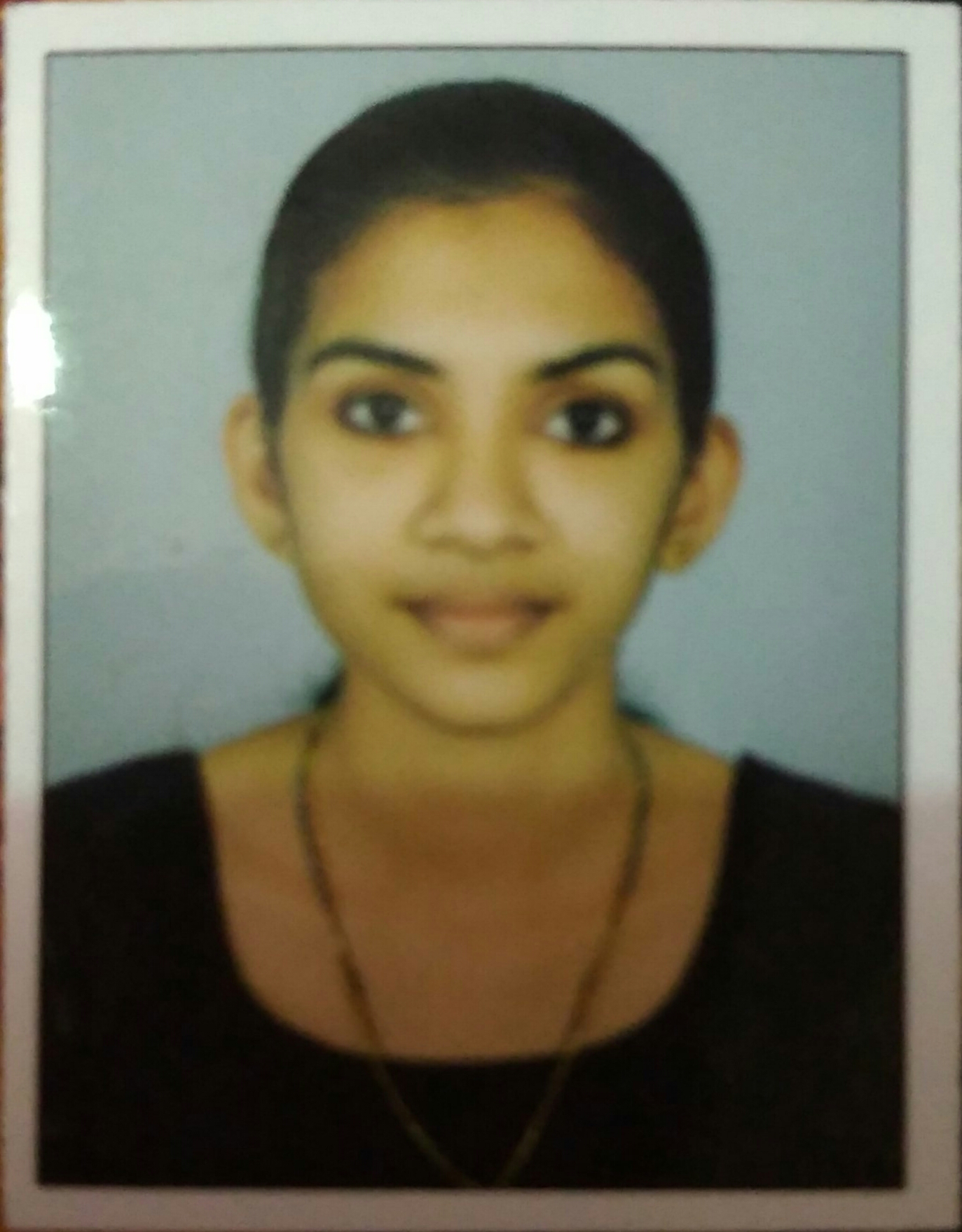 NAME: MINNU PHILIPDATE OF BIRTH: 26/04/1996AGE: 23 YEARSGENDER: FEMALEMARITAL STATUS: SINGLELANGUAGES KNOWN: ENGLISH, MALAYALAM, HINDICOMMUNICATION ADDRESS:  MINNU PHILIP,				PADAYATTY,				THURAVOOR P.O,				THURAVOOR,				ERANAKULAM,				KERALA.				PIN- 683572PERMANENT ADDRESS: --do- -PERSONAL SUMMARY:I am a confident individual seeking an opportunity to work in your esteemed institution to explore my career options. As an active and enthusiastic personality I wish to apply my knowledge which I gathered through my collegiate education and from my Internship period to help individuals to recover from their ailments.PERSONAL SKILLS Professional Mannerisms Effective Patient Handling Listening skills EDUCATIONAL PROFILE:CORE EXPERTISE:Hemiplegia RehabilitationMusculoskeletal Conditions – Conservative/Pre -op/ Post – Surgical RehabilitationSpinal Cord Injury RehabilitationICU and Critical Care PhysiotherapyHobbiesSports including long and intermediate distance runningDancing Western and ClassicalTravelingREFERENCESMrs. Remya Neelambaran,Head of the Department,Physiotherapy Department,LIMSAR,Angamali – 683572Mob: 9567148491Email id: remyaneelambaran10@gmail.comMr. Vijayan Gopalakrishna Kurup,Chief Physiotherapist,Department of Physical Medicine and Rehabilitation,Rajagiri Hospital,Chunangamveli Aluva. 683112Mob No: 9442132248Email id: vijayan1978@gmail.comDECLARATIONI hereby declare that all the information provided here are true to my knowledge.Thanking youMinnu PhilipSLNo;COURSEBOARD/UNIVERSITYYEAR OF PASSINGPERCENTAGE1)BACHELOR OF PHYSIOTHERAPYKERALA UNIVERSITYLIMSAR COLLEGE2018       59%2)PLUS TWOKERALA HIGHER SECONDARY EDUCATION BOARD2014        75%3)SSLCKERALA SECONDARY EDUCATION BOARD2012        85%